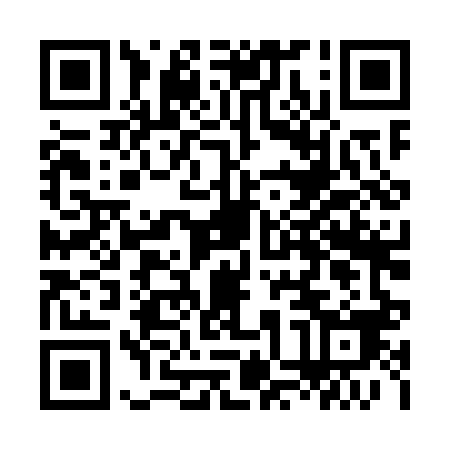 Prayer times for Baca pri Modreju, SloveniaWed 1 May 2024 - Fri 31 May 2024High Latitude Method: Angle Based RulePrayer Calculation Method: Muslim World LeagueAsar Calculation Method: HanafiPrayer times provided by https://www.salahtimes.comDateDayFajrSunriseDhuhrAsrMaghribIsha1Wed3:495:511:026:038:1410:072Thu3:475:491:026:048:1510:093Fri3:455:481:026:058:1610:114Sat3:425:471:026:068:1810:145Sun3:405:451:026:078:1910:166Mon3:385:441:026:078:2010:187Tue3:355:421:016:088:2110:208Wed3:335:411:016:098:2310:229Thu3:315:391:016:108:2410:2410Fri3:285:381:016:108:2510:2611Sat3:265:371:016:118:2610:2812Sun3:245:361:016:128:2810:3013Mon3:225:341:016:128:2910:3214Tue3:195:331:016:138:3010:3415Wed3:175:321:016:148:3110:3616Thu3:155:311:016:158:3210:3817Fri3:135:301:016:158:3410:4118Sat3:115:291:016:168:3510:4319Sun3:095:281:016:178:3610:4520Mon3:075:271:026:178:3710:4721Tue3:045:261:026:188:3810:4922Wed3:025:251:026:198:3910:5123Thu3:005:241:026:198:4010:5324Fri2:585:231:026:208:4110:5525Sat2:565:221:026:218:4210:5726Sun2:555:211:026:218:4310:5927Mon2:535:201:026:228:4411:0028Tue2:515:201:026:228:4511:0229Wed2:495:191:026:238:4611:0430Thu2:475:181:036:238:4711:0631Fri2:465:181:036:248:4811:08